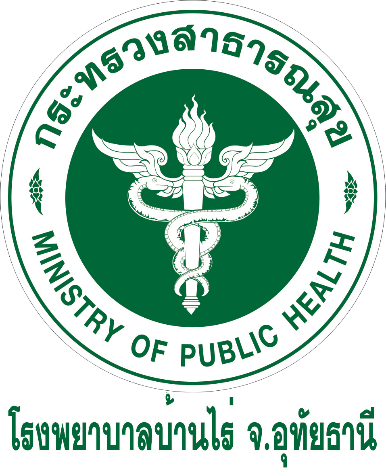 ………………………………………….วิธีปฏิบัติเรื่อง .............................................................ฉบับที่ ..........ประเภทเอกสาร                ควบคุม             ไม่ควบคุมสารบัญ หน้าวัตถุประสงค์										ขอบเขต									หน้าที่รับผิดชอบ							คำจำกัดความ								ขั้นตอนการปฏิบัติระบบการติดตามและประเมินผลตัวชี้วัด		เอกสารอ้างอิงกฎหมาย/มาตรฐาน/หนังสือ/งานวิจัย/บทความ ที่เกี่ยวข้อง ภาคผนวก8.1 ผังขั้นตอนการไหลของงาน (Flow chart)8.2 แบบฟอร์มประเมินการปฏิบัติตามแนวทางปฏิบัติ8.3 แบบฟอร์มอื่นๆ	ประวัติการประกาศใช้และการแก้ไขชื่อ-สกุลหรือคณะกรรมการ/ทีมวัน/เดือน/ปีผู้จัดทำ(...........................................).........................................................ผู้ทบทวน(...........................................).........................................................ผู้อนุมัติ(...........................................).........................................................วิธีปฏิบัติวิธีปฏิบัติวิธีปฏิบัติวิธีปฏิบัติฉบับที่หน้า  ....../......เรื่องเลขที่ผู้จัดทำวันที่เริ่มใช้ผู้อนุมัติผู้อนุมัติแก้ไขครั้งที่วันที่ประกาศใช้หน่วยงานที่เกี่ยวข้องรายละเอียดการแก้ไขผู้แก้ไขต้นฉบับ A--วิธีปฏิบัติวิธีปฏิบัติวิธีปฏิบัติวิธีปฏิบัติฉบับที่หน้า  ....../......เรื่องเลขที่ผู้จัดทำวันที่เริ่มใช้ผู้อนุมัติผู้อนุมัติ